PROGRAMA CARNAVAL DE BERLANGA24, 25 y 26 de FebreroVIERNES, 2412:30 horas. Pasacalles de la Guardería.12:30 horas. Pasacalles del Colegio.A continuación, visita al Centro Residencial de los alumnos más mayores del Colegio.A partir de las 20:00 horas. Disfraz temático sobre Las Olimpiadas en los bares que de forma libre quieran apuntarse. Organiza: Concejalía de Cultura.Excmo. Ayuntamiento de Berlanga.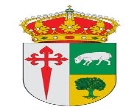 SÁBADO, 2517:00 horas. Pasacalles. Disfraz libre. Salida: Plaza Fco. Rubio Llorente. 18:00 horas. Elección de disfraces premiados en el Concurso de Disfraces. 
Las votaciones se harán en una urna en el Cine. Estará presente la Comisión de Festejos y abierto a todas las personas que quieran observar el recuento.18:30 horas. Entrega de premios del Concurso de Disfraces: individuales (infantil y adulto) y colectivos (infantil y adulto). 19:00 horas. Orquesta y baile en la carpa instalada en la Plaza. DOMINGO, 2613:00 horas. Desfile Entierro de la Sardina. 14:30 horas. Migas en la Plaza. A cargo de la Asociación de Mayores, beneficiarios de la venta de las migas  y en las que han colaborado diferentes empresas y cooperativas locales. 17:00 horas. Demostración de Zumba. Seguidamente.Espectáculo libre de imitadores. Previa inscripción Casa de Cultura. Animación y baile con equipo de sonido.